                                      A SNOWMANPONOVI PESMICO I'M A LITTLE SNOWMAN, KI JO NAJDEŠ NA POVEZAVI:             https://www.youtube.com/watch?v=FczqntFwb6k  POGLEJ SI POSNETEK, KAJ VSE POTREBUJEMO ZA SNEŽAKA. SODELUJ  - POSLUŠAJ, ŠTEJ, POIMENUJ. POSNETEK NAJDEŠ NA:  https://www.youtube.com/watch?v=etzAXtT6hrg  POGLEJ, KAKO STA STEVE IN MAGGIE NAREDILA SNEŽAKA. KAJ STA MU DODALA: https://www.youtube.com/watch?v=QBLoNcQPsZE  IZ SPODNJE PREDLOGE IZREŽI DELE SNEŽAKA, POIMENUJ IZREZANO IN GA SESTAVI.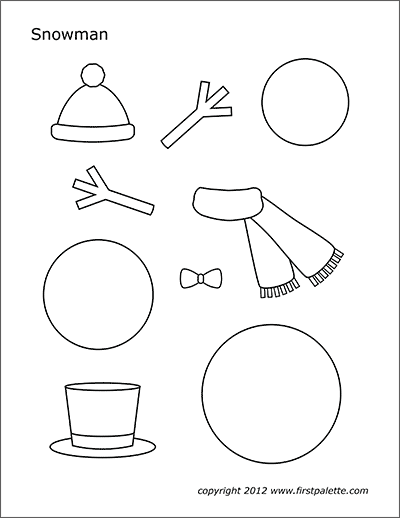 